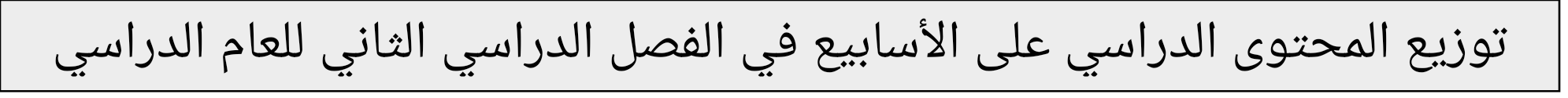 المرحلة:الثانويالصف:الثانيالمادة:مبادئ العلوم الصحية عدد الحصص في الأسبوع55الأسبوعموضوعات المحتوىموضوعات المحتوىموضوعات المحتوىموضوعات المحتوىموضوعات المحتوىموضوعات المحتوىموضوعات المحتوىالأسبوع (1)10/5/1444هـ - 4/12/2022مإلى14/5/1444هـ - 8/12/2022متاريخ الرعاية الصحيةتاريخ الرعاية الصحيةتاريخ الرعاية الصحيةتاريخ الرعاية الصحيةتاريخ الرعاية الصحيةتاريخ الرعاية الصحيةتاريخ الرعاية الصحيةالأسبوع (1)10/5/1444هـ - 4/12/2022مإلى14/5/1444هـ - 8/12/2022مالاتجاهات ذات الصلة بقطاع الرعاية الصحيةالاتجاهات ذات الصلة بقطاع الرعاية الصحيةالاتجاهات ذات الصلة بقطاع الرعاية الصحيةالاتجاهات ذات الصلة بقطاع الرعاية الصحيةالاتجاهات ذات الصلة بقطاع الرعاية الصحيةالاتجاهات ذات الصلة بقطاع الرعاية الصحيةالاتجاهات ذات الصلة بقطاع الرعاية الصحيةالأسبوع (1)10/5/1444هـ - 4/12/2022مإلى14/5/1444هـ - 8/12/2022مالتكنولوجيا الصحيةالتكنولوجيا الصحيةالتكنولوجيا الصحيةالتكنولوجيا الصحيةالتكنولوجيا الصحيةالتكنولوجيا الصحيةالتكنولوجيا الصحيةالأسبوع (1)10/5/1444هـ - 4/12/2022مإلى14/5/1444هـ - 8/12/2022م                                                                     مرافق الرعاية الصحية                                                                      مرافق الرعاية الصحية                                                                      مرافق الرعاية الصحية                                                                      مرافق الرعاية الصحية                                                                      مرافق الرعاية الصحية                                                                      مرافق الرعاية الصحية                                                                      مرافق الرعاية الصحية الأسبوع (1)10/5/1444هـ - 4/12/2022مإلى14/5/1444هـ - 8/12/2022محوكمة القطاع الصحي ووكالاتهحوكمة القطاع الصحي ووكالاتهحوكمة القطاع الصحي ووكالاتهحوكمة القطاع الصحي ووكالاتهحوكمة القطاع الصحي ووكالاتهحوكمة القطاع الصحي ووكالاتهحوكمة القطاع الصحي ووكالاتهالأسبوع (2)17/5/1444هـ-   11/12/2022مإلى21/5/1444هـ  -  15/12/2022مالوكالات التطوعية أو غير الربحية + الهيكل التنظيميالوكالات التطوعية أو غير الربحية + الهيكل التنظيميالوكالات التطوعية أو غير الربحية + الهيكل التنظيميالوكالات التطوعية أو غير الربحية + الهيكل التنظيميالوكالات التطوعية أو غير الربحية + الهيكل التنظيميالوكالات التطوعية أو غير الربحية + الهيكل التنظيميالوكالات التطوعية أو غير الربحية + الهيكل التنظيميالأسبوع (2)17/5/1444هـ-   11/12/2022مإلى21/5/1444هـ  -  15/12/2022مالتأمين الصحيالتأمين الصحيالتأمين الصحيالتأمين الصحيالتأمين الصحيالتأمين الصحيالتأمين الصحيالأسبوع (2)17/5/1444هـ-   11/12/2022مإلى21/5/1444هـ  -  15/12/2022مأثر المشكلات الناشئة على أنظمة التقديمأثر المشكلات الناشئة على أنظمة التقديمأثر المشكلات الناشئة على أنظمة التقديمأثر المشكلات الناشئة على أنظمة التقديمأثر المشكلات الناشئة على أنظمة التقديمأثر المشكلات الناشئة على أنظمة التقديمأثر المشكلات الناشئة على أنظمة التقديمالأسبوع (2)17/5/1444هـ-   11/12/2022مإلى21/5/1444هـ  -  15/12/2022ممدخل إلى مهن في مجال الرعاية الصحيةمدخل إلى مهن في مجال الرعاية الصحيةمدخل إلى مهن في مجال الرعاية الصحيةمدخل إلى مهن في مجال الرعاية الصحيةمدخل إلى مهن في مجال الرعاية الصحيةمدخل إلى مهن في مجال الرعاية الصحيةمدخل إلى مهن في مجال الرعاية الصحيةالأسبوع (2)17/5/1444هـ-   11/12/2022مإلى21/5/1444هـ  -  15/12/2022ممهن الخدمات العلاجيةمهن الخدمات العلاجيةمهن الخدمات العلاجيةمهن الخدمات العلاجيةمهن الخدمات العلاجيةمهن الخدمات العلاجيةمهن الخدمات العلاجيةالأسبوع (3)24/5/1444هـ   - 18/12/2022مإلى28/5/1444هـ  -  22/12/2022مإجازة مطولة: الأحدالأحد:                                         لا يدرج فيه توزيعالأحد:                                         لا يدرج فيه توزيعالأحد:                                         لا يدرج فيه توزيعالأحد:                                         لا يدرج فيه توزيعالأحد:                                         لا يدرج فيه توزيعالأحد:                                         لا يدرج فيه توزيعالأحد:                                         لا يدرج فيه توزيعالأسبوع (3)24/5/1444هـ   - 18/12/2022مإلى28/5/1444هـ  -  22/12/2022مإجازة مطولة: الأحدمهن الخدمات العلاجية 2مهن الخدمات العلاجية 2مهن الخدمات العلاجية 2مهن الخدمات العلاجية 2مهن الخدمات العلاجية 2مهن الخدمات العلاجية 2مهن الخدمات العلاجية 2الأسبوع (3)24/5/1444هـ   - 18/12/2022مإلى28/5/1444هـ  -  22/12/2022مإجازة مطولة: الأحدمهن الخدمات التشخيصيةمهن الخدمات التشخيصيةمهن الخدمات التشخيصيةمهن الخدمات التشخيصيةمهن الخدمات التشخيصيةمهن الخدمات التشخيصيةمهن الخدمات التشخيصيةالأسبوع (3)24/5/1444هـ   - 18/12/2022مإلى28/5/1444هـ  -  22/12/2022مإجازة مطولة: الأحد                                                   مهن المعلوماتية الصحية                                                   مهن المعلوماتية الصحية                                                   مهن المعلوماتية الصحية                                                   مهن المعلوماتية الصحية                                                   مهن المعلوماتية الصحية                                                   مهن المعلوماتية الصحية                                                   مهن المعلوماتية الصحيةالأسبوع (3)24/5/1444هـ   - 18/12/2022مإلى28/5/1444هـ  -  22/12/2022مإجازة مطولة: الأحد                                                   مهن خدمات الدعم                                                    مهن خدمات الدعم                                                    مهن خدمات الدعم                                                    مهن خدمات الدعم                                                    مهن خدمات الدعم                                                    مهن خدمات الدعم                                                    مهن خدمات الدعم الأسبوع (4)1/6/1444هـ  - 25/12/2022مإلى5/6/1444هـ    - 29/12/2022م                                      مهن البحث والتطوير في مجال التكنولوجيا الحيوية                                      مهن البحث والتطوير في مجال التكنولوجيا الحيوية                                      مهن البحث والتطوير في مجال التكنولوجيا الحيوية                                      مهن البحث والتطوير في مجال التكنولوجيا الحيوية                                      مهن البحث والتطوير في مجال التكنولوجيا الحيوية                                      مهن البحث والتطوير في مجال التكنولوجيا الحيوية                                      مهن البحث والتطوير في مجال التكنولوجيا الحيويةالأسبوع (4)1/6/1444هـ  - 25/12/2022مإلى5/6/1444هـ    - 29/12/2022مالمظهر الشخصيالمظهر الشخصيالمظهر الشخصيالمظهر الشخصيالمظهر الشخصيالمظهر الشخصيالمظهر الشخصيالأسبوع (4)1/6/1444هـ  - 25/12/2022مإلى5/6/1444هـ    - 29/12/2022مالصفات الشخصيةالصفات الشخصيةالصفات الشخصيةالصفات الشخصيةالصفات الشخصيةالصفات الشخصيةالصفات الشخصيةالأسبوع (4)1/6/1444هـ  - 25/12/2022مإلى5/6/1444هـ    - 29/12/2022مالتواصل الفعالالتواصل الفعالالتواصل الفعالالتواصل الفعالالتواصل الفعالالتواصل الفعالالتواصل الفعالالأسبوع (4)1/6/1444هـ  - 25/12/2022مإلى5/6/1444هـ    - 29/12/2022مالتواصل الفعال 2التواصل الفعال 2التواصل الفعال 2التواصل الفعال 2التواصل الفعال 2التواصل الفعال 2التواصل الفعال 2الأسبوع (5)8/6/1444هـ    - 1/1/2023مإلى12/6/1444هـ   -   5/1/2023مالعلاقات السليمة بين الأفرادالعلاقات السليمة بين الأفرادالعلاقات السليمة بين الأفرادالعلاقات السليمة بين الأفرادالعلاقات السليمة بين الأفرادالعلاقات السليمة بين الأفرادالعلاقات السليمة بين الأفرادالأسبوع (5)8/6/1444هـ    - 1/1/2023مإلى12/6/1444هـ   -   5/1/2023مالعمل الجماعيالعمل الجماعيالعمل الجماعيالعمل الجماعيالعمل الجماعيالعمل الجماعيالعمل الجماعيالأسبوع (5)8/6/1444هـ    - 1/1/2023مإلى12/6/1444هـ   -   5/1/2023مالقيادة المهنيةالقيادة المهنيةالقيادة المهنيةالقيادة المهنيةالقيادة المهنيةالقيادة المهنيةالقيادة المهنيةالأسبوع (5)8/6/1444هـ    - 1/1/2023مإلى12/6/1444هـ   -   5/1/2023مالإجهادالإجهادالإجهادالإجهادالإجهادالإجهادالإجهادالأسبوع (5)8/6/1444هـ    - 1/1/2023مإلى12/6/1444هـ   -   5/1/2023مإدارة الوقتإدارة الوقتإدارة الوقتإدارة الوقتإدارة الوقتإدارة الوقتإدارة الوقتالأسبوع (6)15/6/1444هـ     8/1/2023مإلى 19/6/1444هـ  -  12/1/2023مالمسؤوليات القانونيةالمسؤوليات القانونيةالمسؤوليات القانونيةالمسؤوليات القانونيةالمسؤوليات القانونيةالمسؤوليات القانونيةالمسؤوليات القانونيةالأسبوع (6)15/6/1444هـ     8/1/2023مإلى 19/6/1444هـ  -  12/1/2023مالمسؤوليات القانونية 2المسؤوليات القانونية 2المسؤوليات القانونية 2المسؤوليات القانونية 2المسؤوليات القانونية 2المسؤوليات القانونية 2المسؤوليات القانونية 2الأسبوع (6)15/6/1444هـ     8/1/2023مإلى 19/6/1444هـ  -  12/1/2023مالأخلاقياتالأخلاقياتالأخلاقياتالأخلاقياتالأخلاقياتالأخلاقياتالأخلاقياتالأسبوع (6)15/6/1444هـ     8/1/2023مإلى 19/6/1444هـ  -  12/1/2023محقوق المرضىحقوق المرضىحقوق المرضىحقوق المرضىحقوق المرضىحقوق المرضىحقوق المرضىالأسبوع (6)15/6/1444هـ     8/1/2023مإلى 19/6/1444هـ  -  12/1/2023مالمعايير المهنيةالمعايير المهنيةالمعايير المهنيةالمعايير المهنيةالمعايير المهنيةالمعايير المهنيةالمعايير المهنيةالأسبوع (7)22/6/1444هـ   - 15/1/2023مإلى26/6/1444هـ -  19/1/2023مإجازة مطولة: الأحد والاثنينالأحد:                            لا يدرج فيه توزيعالأحد:                            لا يدرج فيه توزيعالأحد:                            لا يدرج فيه توزيعالأحد:                            لا يدرج فيه توزيعالأحد:                            لا يدرج فيه توزيعالأحد:                            لا يدرج فيه توزيعالأحد:                            لا يدرج فيه توزيعالأسبوع (7)22/6/1444هـ   - 15/1/2023مإلى26/6/1444هـ -  19/1/2023مإجازة مطولة: الأحد والاثنينالاثنين:                            لا يدرج فيه توزيعالاثنين:                            لا يدرج فيه توزيعالاثنين:                            لا يدرج فيه توزيعالاثنين:                            لا يدرج فيه توزيعالاثنين:                            لا يدرج فيه توزيعالاثنين:                            لا يدرج فيه توزيعالاثنين:                            لا يدرج فيه توزيعالأسبوع (7)22/6/1444هـ   - 15/1/2023مإلى26/6/1444هـ -  19/1/2023مإجازة مطولة: الأحد والاثنينتفسير أجزاء الكلماتتفسير أجزاء الكلماتتفسير أجزاء الكلماتتفسير أجزاء الكلماتتفسير أجزاء الكلماتتفسير أجزاء الكلماتتفسير أجزاء الكلماتالأسبوع (7)22/6/1444هـ   - 15/1/2023مإلى26/6/1444هـ -  19/1/2023مإجازة مطولة: الأحد والاثنينتفسير أجزاء الكلمات 2تفسير أجزاء الكلمات 2تفسير أجزاء الكلمات 2تفسير أجزاء الكلمات 2تفسير أجزاء الكلمات 2تفسير أجزاء الكلمات 2تفسير أجزاء الكلمات 2الأسبوع (7)22/6/1444هـ   - 15/1/2023مإلى26/6/1444هـ -  19/1/2023مإجازة مطولة: الأحد والاثنيناستخدام اختصارات المصطلحات الطبيةاستخدام اختصارات المصطلحات الطبيةاستخدام اختصارات المصطلحات الطبيةاستخدام اختصارات المصطلحات الطبيةاستخدام اختصارات المصطلحات الطبيةاستخدام اختصارات المصطلحات الطبيةاستخدام اختصارات المصطلحات الطبيةالأسبوع (8)29/6/1444هـ  - 22/1/2023مإلى4/7/1444هـ  - 26/1/2023ممراحل الحياةمراحل الحياةمراحل الحياةمراحل الحياةمراحل الحياةمراحل الحياةمراحل الحياةالأسبوع (8)29/6/1444هـ  - 22/1/2023مإلى4/7/1444هـ  - 26/1/2023ممراحل الحياة 2مراحل الحياة 2مراحل الحياة 2مراحل الحياة 2مراحل الحياة 2مراحل الحياة 2مراحل الحياة 2الأسبوع (8)29/6/1444هـ  - 22/1/2023مإلى4/7/1444هـ  - 26/1/2023م                                               مراحل الحياة 3                                               مراحل الحياة 3                                               مراحل الحياة 3                                               مراحل الحياة 3                                               مراحل الحياة 3                                               مراحل الحياة 3                                               مراحل الحياة 3الأسبوع (8)29/6/1444هـ  - 22/1/2023مإلى4/7/1444هـ  - 26/1/2023ممراحل الحياة 4مراحل الحياة 4مراحل الحياة 4مراحل الحياة 4مراحل الحياة 4مراحل الحياة 4مراحل الحياة 4الأسبوع (8)29/6/1444هـ  - 22/1/2023مإلى4/7/1444هـ  - 26/1/2023ماحتياجات الإنسان 1احتياجات الإنسان 1احتياجات الإنسان 1احتياجات الإنسان 1احتياجات الإنسان 1احتياجات الإنسان 1احتياجات الإنسان 1الأسبوع (9)7/7/1444هـ   - 29/1/2023مإلى11/7/1444هـ   -  2/2/2023ماحتياجات الإنسان 2احتياجات الإنسان 2احتياجات الإنسان 2احتياجات الإنسان 2احتياجات الإنسان 2احتياجات الإنسان 2احتياجات الإنسان 2الأسبوع (9)7/7/1444هـ   - 29/1/2023مإلى11/7/1444هـ   -  2/2/2023ماحتياجات الإنسان 3احتياجات الإنسان 3احتياجات الإنسان 3احتياجات الإنسان 3احتياجات الإنسان 3احتياجات الإنسان 3احتياجات الإنسان 3الأسبوع (9)7/7/1444هـ   - 29/1/2023مإلى11/7/1444هـ   -  2/2/2023مالمبادئ الأساسية للتغذيةالمبادئ الأساسية للتغذيةالمبادئ الأساسية للتغذيةالمبادئ الأساسية للتغذيةالمبادئ الأساسية للتغذيةالمبادئ الأساسية للتغذيةالمبادئ الأساسية للتغذيةالأسبوع (9)7/7/1444هـ   - 29/1/2023مإلى11/7/1444هـ   -  2/2/2023مالمغذيات الأساسيةالمغذيات الأساسيةالمغذيات الأساسيةالمغذيات الأساسيةالمغذيات الأساسيةالمغذيات الأساسيةالمغذيات الأساسيةالأسبوع (9)7/7/1444هـ   - 29/1/2023مإلى11/7/1444هـ   -  2/2/2023ماستخدام المغذيات +   الحفاظ على تغذية سليمةاستخدام المغذيات +   الحفاظ على تغذية سليمةاستخدام المغذيات +   الحفاظ على تغذية سليمةاستخدام المغذيات +   الحفاظ على تغذية سليمةاستخدام المغذيات +   الحفاظ على تغذية سليمةاستخدام المغذيات +   الحفاظ على تغذية سليمةاستخدام المغذيات +   الحفاظ على تغذية سليمةالأسبوع (10)14/7/1444هـ    - 5/2/2023مإلى18/7/1444هـ    9/2/2023مإدارة الوزنإدارة الوزنإدارة الوزنإدارة الوزنإدارة الوزنإدارة الوزنإدارة الوزنالأسبوع (10)14/7/1444هـ    - 5/2/2023مإلى18/7/1444هـ    9/2/2023مالحميات الغذائية العلاجيةالحميات الغذائية العلاجيةالحميات الغذائية العلاجيةالحميات الغذائية العلاجيةالحميات الغذائية العلاجيةالحميات الغذائية العلاجيةالحميات الغذائية العلاجيةالأسبوع (10)14/7/1444هـ    - 5/2/2023مإلى18/7/1444هـ    9/2/2023مأنظمة المعلوماتأنظمة المعلوماتأنظمة المعلوماتأنظمة المعلوماتأنظمة المعلوماتأنظمة المعلوماتأنظمة المعلوماتالأسبوع (10)14/7/1444هـ    - 5/2/2023مإلى18/7/1444هـ    9/2/2023مالفحوصات التشخيصيةالفحوصات التشخيصيةالفحوصات التشخيصيةالفحوصات التشخيصيةالفحوصات التشخيصيةالفحوصات التشخيصيةالفحوصات التشخيصيةالأسبوع (10)14/7/1444هـ    - 5/2/2023مإلى18/7/1444هـ    9/2/2023مالعلاجالعلاجالعلاجالعلاجالعلاجالعلاجالعلاجالأسبوع (11)21/7/1444هـ   - 12/2/2023مإلى25/7/1444هـ  -  16/2/2023ممراقبة المرضىمراقبة المرضىمراقبة المرضىمراقبة المرضىمراقبة المرضىمراقبة المرضىمراقبة المرضىالأسبوع (11)21/7/1444هـ   - 12/2/2023مإلى25/7/1444هـ  -  16/2/2023مالتعليمالتعليمالتعليمالتعليمالتعليمالتعليمالتعليمالأسبوع (11)21/7/1444هـ   - 12/2/2023مإلى25/7/1444هـ  -  16/2/2023مالبحثالبحثالبحثالبحثالبحثالبحثالبحثالأسبوع (11)21/7/1444هـ   - 12/2/2023مإلى25/7/1444هـ  -  16/2/2023مالتواصلالتواصلالتواصلالتواصلالتواصلالتواصلالتواصلالأسبوع (11)21/7/1444هـ   - 12/2/2023مإلى25/7/1444هـ  -  16/2/2023مملخص الفصل التاسعملخص الفصل التاسعملخص الفصل التاسعملخص الفصل التاسعملخص الفصل التاسعملخص الفصل التاسعملخص الفصل التاسعالأسبوع (12)28/7/1444هـ -   19/2/2023مإلى3/8/1444هـ  -  23/2/2023مإجازة يوم التأسيس: الأربعاء والخميسإثراءات الفصل 1-2-3إثراءات الفصل 1-2-3إثراءات الفصل 1-2-3إثراءات الفصل 1-2-3إثراءات الفصل 1-2-3إثراءات الفصل 1-2-3إثراءات الفصل 1-2-3الأسبوع (12)28/7/1444هـ -   19/2/2023مإلى3/8/1444هـ  -  23/2/2023مإجازة يوم التأسيس: الأربعاء والخميسإثراءات الفصل 4-5-6إثراءات الفصل 4-5-6إثراءات الفصل 4-5-6إثراءات الفصل 4-5-6إثراءات الفصل 4-5-6إثراءات الفصل 4-5-6إثراءات الفصل 4-5-6الأسبوع (12)28/7/1444هـ -   19/2/2023مإلى3/8/1444هـ  -  23/2/2023مإجازة يوم التأسيس: الأربعاء والخميسإثراءات الفصل 7-8-9إثراءات الفصل 7-8-9إثراءات الفصل 7-8-9إثراءات الفصل 7-8-9إثراءات الفصل 7-8-9إثراءات الفصل 7-8-9إثراءات الفصل 7-8-9الأسبوع (12)28/7/1444هـ -   19/2/2023مإلى3/8/1444هـ  -  23/2/2023مإجازة يوم التأسيس: الأربعاء والخميسالأربعاء:                            لا يدرج فيه توزيعالأربعاء:                            لا يدرج فيه توزيعالأربعاء:                            لا يدرج فيه توزيعالأربعاء:                            لا يدرج فيه توزيعالأربعاء:                            لا يدرج فيه توزيعالأربعاء:                            لا يدرج فيه توزيعالأربعاء:                            لا يدرج فيه توزيعالأسبوع (12)28/7/1444هـ -   19/2/2023مإلى3/8/1444هـ  -  23/2/2023مإجازة يوم التأسيس: الأربعاء والخميسالخميس:                            لا يدرج فيه توزيعالخميس:                            لا يدرج فيه توزيعالخميس:                            لا يدرج فيه توزيعالخميس:                            لا يدرج فيه توزيعالخميس:                            لا يدرج فيه توزيعالخميس:                            لا يدرج فيه توزيعالخميس:                            لا يدرج فيه توزيعالأسبوع (13)الاختبارات6/8/1444هـ  - 26/2/2023مإلى10/8/1444هـ   - 2/3/2023م